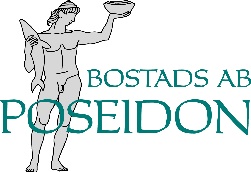                                                               Låneavtal                                                                gällande lokalen på………………………..                                     Max ……… personer får vistas i lokalen.                                     OBS! Ingen får vistas i lokalen efter kl 22.00.      Den som lånar lokalen skall ha ett lägenhetsavtal hos Poseidon och ha en          hemförsäkring med allriskskydd. Låntagaren skall visa upp sitt lägenhetsavtal och         försäkringsbrev för Gårdsföreningen, som tar hand om utlåningen av lokalen.      Låntagaren ansvarar för lokalen och förbinder sig att:bara hålla stillsamma, alkoholfria arrangemang som inte stör övriga hyresgäster/grannar inte låna ut lokalen till någon annaninte röka eller ha med husdjur i lokalen  städa lokalen ordentligt och ta med sopornafölja ordningsreglerna som finns på baksidan av detta avtallämna tillbaka nycklarna till lokalen i tid      Obs! Om ovanstående punkter inte följs, kommer låntagaren aldrig mer få låna lokalen.     En depositionsavgift på …............. kronor betalas när Du hämtar nyckeln. 
     Depositionsavgiften får Du tillbaka när Gårdsföreningen har kontrollerat att lokalen      är i det skick som den var i, när den lånades ut.      Detta avtal gäller för lån av lokalen den ……/…… 20 ……     Jag har tagit del av ovanstående låneavtal och godkänt villkoren.      Göteborg den ……./……. 20 …….    Namnteckning………………………………………..   Lägenhetsnummer:…………………………...    Namnförtydligande…………………………………..   Adress:………………………………………….    Tfn:……………………………………………………    Email:…………………………………………...    Ansvarig från Gårdsföreningen:…………………………………….    Tfn:………………………………………………….      Email:……………………………………………                           OrdningsreglerMusiken, som Du inte får spela så högt att du stör grannarna, skall stängas av klockan 21.00 och sedan är det dags att städa lokalen. Senast klockan 22.00 skall lokalen vara städad och klar. 		Tänk på att Du ansvarar för att Dina gäster inte stör grannarna, även om de står utanför lokalen.Om Du använder glas eller porslin, glöm inte att diska och ställa in i skåpen! 
Om det finns diskmaskin, plockar Du ur den rena disken och lämna luckan lite öppen.	Glöm inte att ta bort Dina saker från kyl-och frysskåp.	Städa toaletterna ordentligt och töm papperskorgarna.	Golvet skall sopas och våttorkas.Glöm inte att med dig soporna och att släcka ljuset!   Skulle någonting vara trasigt, meddelar du detta till Gårdsföreningen.                                                                Trevlig fest!							